المادة : العلوم الصف : السادس الزمن : ساعة ونصف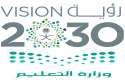 اليوم        .التاريخ       .المملكة العربية السعوديةوزاره التعليمإدارة تعليم  .مدرسة    .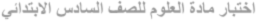 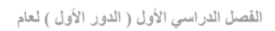 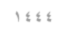 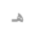 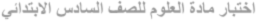 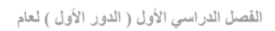 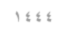 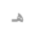 السؤال الأول: ضعي عالمة (√) أمام العبارة الصحيحة وعالمة () أما العبارة الخاطئة:السؤال الثاني: أكملي الفراغات التالية:السؤال الثالث: اختاري الاجابة الصحيحة:انتهت الأسئلة ,,,,,, مع تمنياتي لكن بالتوفيق والنجاح ,,,,,, معلمة المادة /المادة: العلوم الصف: السادس الزمن: ساعة ونصفاليوم       .التاريخ       .المملكة العربية السعوديةوزاره التعليمإدارة تعليم  .مدرسة    .السؤال الأول: ضعي عالمة (√ ) أمام العبارة الصحيحة وعالمة ( Ꭓ ) أما العبارة الخاطئة :السؤال الثاني: أكملي الفراغات التالية:السؤال الثالث: اختاري الأجابة الصحيحة:انتهت الأسئلة ,,,,,, مع تمنياتي لكن بالتوفيق والنجاح ,,,,,, معلمة المادة /اسم المدققاسم المراجعاسم المصححالدرجة كتابةالدرجة2س1سالدرجة كتابةالدرجة2س1سالتوقيعالتوقيعالتوقيعأربعون درجة فقط402020الإجابةالعبارةمالخلية هي وحدة التركيب، والوظيفة في المخلوقات الحية1الهضم هو العملية المسؤولة عن تحويل المواد الغذائية المعقدة إلى بسيطة يمكن للخلايا الاستفادة منها2الإخراج هو عملية يتم تخليص الجسم فيها من الفضلات3يتجه الطعام بعد هضمة جزئياً في المعدة إلى المريء4تستطيع الفطريات المجهرية صنع غذائها بنفسها5تعيش الفطريات في الظروف القاسية كفوهات البراكين والقنوات الهضمية للحيوانات6تتكاثر الفطريات تكاثر الجنسيا بالتبرعم فقط7في التلقيح الخلطي تنتقل حبوب اللقاح من المتك الى الميسم في الزهرة نفسها8يوجد الجدار الخلوي في الخلية الحيوانية9البلاستيدات الخضراء توجد في الخلية الحيوانية10العبارةمالخلايا تأتي من خاليا سابقة عن طريق     .1المجهر يكبر الأشياء      .2المادتان الناتجتان عن عملية البناء الضوئي هما سكر الجلوكوز و      .3أول ما شاهد       تحت المجهر المخلوقات الوحيدة الخلية4تسمى عملية نقل المواد من وإلى الخلية وتحتاج إلى طاقة النقل ....................5تتم عملية البناء الضوئي داخل         .6مكتشف الخلية هو العالم الإنجليزي       .7تحدث عملية البناء الضوئي في تراكيب تسمى البلاستيدات الخضراء في    .8يسمى انتقال حبوب اللقاح من المتك الى الميسم بـ      .9......................تراكيب تبقي النبات محافظا على قوامه10عبارة عن نسيجين مختلفين، أو أكثر يعملان معا للقيام بوظيفة محددة.عبارة عن نسيجين مختلفين، أو أكثر يعملان معا للقيام بوظيفة محددة.عبارة عن نسيجين مختلفين، أو أكثر يعملان معا للقيام بوظيفة محددة.عبارة عن نسيجين مختلفين، أو أكثر يعملان معا للقيام بوظيفة محددة.عبارة عن نسيجين مختلفين، أو أكثر يعملان معا للقيام بوظيفة محددة.عبارة عن نسيجين مختلفين، أو أكثر يعملان معا للقيام بوظيفة محددة.1النسيججالخلايابالعضوأ1وحدة التركيب، والوظيفة في المخلوقات الحيةوحدة التركيب، والوظيفة في المخلوقات الحيةوحدة التركيب، والوظيفة في المخلوقات الحيةوحدة التركيب، والوظيفة في المخلوقات الحيةوحدة التركيب، والوظيفة في المخلوقات الحيةوحدة التركيب، والوظيفة في المخلوقات الحية2النسيججالعضوبالخلاياأ2مجموعة من الخلايا مرتبطة مع بعضها البعضمجموعة من الخلايا مرتبطة مع بعضها البعضمجموعة من الخلايا مرتبطة مع بعضها البعضمجموعة من الخلايا مرتبطة مع بعضها البعضمجموعة من الخلايا مرتبطة مع بعضها البعضمجموعة من الخلايا مرتبطة مع بعضها البعض3العضوجالخلايابالنسيجأ3جدار صلب يحمي الخلية النباتيةجدار صلب يحمي الخلية النباتيةجدار صلب يحمي الخلية النباتيةجدار صلب يحمي الخلية النباتيةجدار صلب يحمي الخلية النباتيةجدار صلب يحمي الخلية النباتية4الغشاء البلازميجالسيتوبلازمبالجدار الخلويأ4تحدث في وجود الضوء فقط في الخلايا النباتية.تحدث في وجود الضوء فقط في الخلايا النباتية.تحدث في وجود الضوء فقط في الخلايا النباتية.تحدث في وجود الضوء فقط في الخلايا النباتية.تحدث في وجود الضوء فقط في الخلايا النباتية.تحدث في وجود الضوء فقط في الخلايا النباتية.5الخاصية الأسموزيجعملية التنفسبعملية البناء الضوئيأ5تحدث في الضوء، والظالم في الخلايا النباتية والحيوانية.تحدث في الضوء، والظالم في الخلايا النباتية والحيوانية.تحدث في الضوء، والظالم في الخلايا النباتية والحيوانية.تحدث في الضوء، والظالم في الخلايا النباتية والحيوانية.تحدث في الضوء، والظالم في الخلايا النباتية والحيوانية.تحدث في الضوء، والظالم في الخلايا النباتية والحيوانية.6الخاصية الأسموزيجعملية البناء الضوئيبعملية التنفسأ6تًعد مركز الطاقة في الخليةتًعد مركز الطاقة في الخليةتًعد مركز الطاقة في الخليةتًعد مركز الطاقة في الخليةتًعد مركز الطاقة في الخليةتًعد مركز الطاقة في الخلية7الفجواتججدار الخليةبالميتوكوندرياأ7مكتشف الخلية هو العالم.مكتشف الخلية هو العالم.مكتشف الخلية هو العالم.مكتشف الخلية هو العالم.مكتشف الخلية هو العالم.مكتشف الخلية هو العالم.8براونجشفانبروبرت هوكأ8تختلف الخلية النباتية عن الحيوانية بوجود بلاستيدات خضراء و     .تختلف الخلية النباتية عن الحيوانية بوجود بلاستيدات خضراء و     .تختلف الخلية النباتية عن الحيوانية بوجود بلاستيدات خضراء و     .تختلف الخلية النباتية عن الحيوانية بوجود بلاستيدات خضراء و     .تختلف الخلية النباتية عن الحيوانية بوجود بلاستيدات خضراء و     .تختلف الخلية النباتية عن الحيوانية بوجود بلاستيدات خضراء و     .9غشاء خلويجنواةبجدار خلويأ9تنص نظرية الخلية على أن المخلوقات الحية تتكون من   .تنص نظرية الخلية على أن المخلوقات الحية تتكون من   .تنص نظرية الخلية على أن المخلوقات الحية تتكون من   .تنص نظرية الخلية على أن المخلوقات الحية تتكون من   .تنص نظرية الخلية على أن المخلوقات الحية تتكون من   .تنص نظرية الخلية على أن المخلوقات الحية تتكون من   .10خلية واحدة، أو أكثرجخليتينبخلية واحدةأ10يسمى انتقال حبوب اللقاح من المتك إلى الميسميسمى انتقال حبوب اللقاح من المتك إلى الميسميسمى انتقال حبوب اللقاح من المتك إلى الميسميسمى انتقال حبوب اللقاح من المتك إلى الميسميسمى انتقال حبوب اللقاح من المتك إلى الميسميسمى انتقال حبوب اللقاح من المتك إلى الميسم11التلقيحجالإنباتبالتكاثرأ11الكامبيوم والخشب واللحاء من اجزاءالكامبيوم والخشب واللحاء من اجزاءالكامبيوم والخشب واللحاء من اجزاءالكامبيوم والخشب واللحاء من اجزاءالكامبيوم والخشب واللحاء من اجزاءالكامبيوم والخشب واللحاء من اجزاء12الساقجالأوراقبالجذورأ12ما لتركيب الذي يدعم النبات ويحمل أوراقه؟ما لتركيب الذي يدعم النبات ويحمل أوراقه؟ما لتركيب الذي يدعم النبات ويحمل أوراقه؟ما لتركيب الذي يدعم النبات ويحمل أوراقه؟ما لتركيب الذي يدعم النبات ويحمل أوراقه؟ما لتركيب الذي يدعم النبات ويحمل أوراقه؟13الساقجالأوراقبالجذورأ13تسمى العملية المستمرة للانتقال من مرحلة التكاثر الجنسي إلى مرحلة التكاثر اللاجنسيتسمى العملية المستمرة للانتقال من مرحلة التكاثر الجنسي إلى مرحلة التكاثر اللاجنسيتسمى العملية المستمرة للانتقال من مرحلة التكاثر الجنسي إلى مرحلة التكاثر اللاجنسيتسمى العملية المستمرة للانتقال من مرحلة التكاثر الجنسي إلى مرحلة التكاثر اللاجنسيتسمى العملية المستمرة للانتقال من مرحلة التكاثر الجنسي إلى مرحلة التكاثر اللاجنسيتسمى العملية المستمرة للانتقال من مرحلة التكاثر الجنسي إلى مرحلة التكاثر اللاجنسي14ظاهرة تعاقب الأجيالجالأبواغبمعراة البذورأ14العملية التي يلتحم فيها مخلوقان حيان ويتبادلان المادة الوراثية تسم    .العملية التي يلتحم فيها مخلوقان حيان ويتبادلان المادة الوراثية تسم    .العملية التي يلتحم فيها مخلوقان حيان ويتبادلان المادة الوراثية تسم    .العملية التي يلتحم فيها مخلوقان حيان ويتبادلان المادة الوراثية تسم    .العملية التي يلتحم فيها مخلوقان حيان ويتبادلان المادة الوراثية تسم    .العملية التي يلتحم فيها مخلوقان حيان ويتبادلان المادة الوراثية تسم    .15الاقترانجالأبواغبالانشطار الثنائيأ15أي أنواع المخلوقات الحية الدقيقة يسبب مرض القدم الرياضي؟أي أنواع المخلوقات الحية الدقيقة يسبب مرض القدم الرياضي؟أي أنواع المخلوقات الحية الدقيقة يسبب مرض القدم الرياضي؟أي أنواع المخلوقات الحية الدقيقة يسبب مرض القدم الرياضي؟أي أنواع المخلوقات الحية الدقيقة يسبب مرض القدم الرياضي؟أي أنواع المخلوقات الحية الدقيقة يسبب مرض القدم الرياضي؟16الفطريات المجهريةجالبكتيريا.بالطلائعيات المجهريةأ16المخلوقات الحية التي تستخدم الخياشيم والجلد في تنفسها هي:المخلوقات الحية التي تستخدم الخياشيم والجلد في تنفسها هي:المخلوقات الحية التي تستخدم الخياشيم والجلد في تنفسها هي:المخلوقات الحية التي تستخدم الخياشيم والجلد في تنفسها هي:المخلوقات الحية التي تستخدم الخياشيم والجلد في تنفسها هي:المخلوقات الحية التي تستخدم الخياشيم والجلد في تنفسها هي:17البرمائياتجالثديياتبالطيورأ17العملية التي تنقل الدم في جسم المخلوق الحي:العملية التي تنقل الدم في جسم المخلوق الحي:العملية التي تنقل الدم في جسم المخلوق الحي:العملية التي تنقل الدم في جسم المخلوق الحي:العملية التي تنقل الدم في جسم المخلوق الحي:العملية التي تنقل الدم في جسم المخلوق الحي:18الدورانجالإخراجبالهضمأ18جهاز الدوران الذي يدفع الدم مباشرة في أنسجة الحيوان هوجهاز الدوران الذي يدفع الدم مباشرة في أنسجة الحيوان هوجهاز الدوران الذي يدفع الدم مباشرة في أنسجة الحيوان هوجهاز الدوران الذي يدفع الدم مباشرة في أنسجة الحيوان هوجهاز الدوران الذي يدفع الدم مباشرة في أنسجة الحيوان هوجهاز الدوران الذي يدفع الدم مباشرة في أنسجة الحيوان هو19جهاز الدوران المفتوحججهاز الانتشاربجهاز الدوران المغلقأ19عملية يتم فيها ابتلاع وتفكيك الغذاء وامتصاصهعملية يتم فيها ابتلاع وتفكيك الغذاء وامتصاصهعملية يتم فيها ابتلاع وتفكيك الغذاء وامتصاصهعملية يتم فيها ابتلاع وتفكيك الغذاء وامتصاصهعملية يتم فيها ابتلاع وتفكيك الغذاء وامتصاصهعملية يتم فيها ابتلاع وتفكيك الغذاء وامتصاصه20الهضمجالدورانبالحركةأ20اسم المدققاسم المراجعاسم المصححالدرجة كتابةالدرجة2س1سالدرجة كتابةالدرجة2س1سالتوقيعالتوقيعالتوقيعأربعون درجة فقط402020الإجابةالعبارةم√الخلية هي وحدة التركيب، والوظيفة في المخلوقات الحية1√الهضم هو العملية المسؤولة عن تحويل المواد الغذائية المعقدة إلى بسيطة يمكن للخلايا الاستفادة منها2√الإخراج هو عملية يتم تخليص الجسم فيها من الفضلات3×يتجه الطعام بعد هضمة جزئياً في المعدة إلى المريء4×تستطيع الفطريات المجهرية صنع غذائها بنفسها5×تعيش الفطريات في الظروف القاسية كفوهات البراكين والقنوات الهضمية للحيوانات6×تتكاثر الفطريات تكاثر لاجنسيا بالتبرعم فقط7×في التلقيح الخلطي تنتقل حبوب اللقاح من المتك الى الميسم في الزهرة نفسها8×يوجد الجدار الخلوي في الخلية الحيوانية9×البلاستيدات الخضراء توجد في الخلية الحيوانية10العبارةمالخلايا تأتي من خاليا سابقة عن طريق   الانقسام...........1المجهر يكبر الأشياء   الصغيرة..............2المادتان الناتجتان عن عملية البناء الضوئي هما سكر الجلوكوز و    الأكسجين...............3أول ما شاهد     لينفهوك............تحت المجهر المخلوقات الوحيدة الخلية4تسمى عملية نقل المواد من وإلى الخلية وتحتاج إلى طاقة النقل ......... النشط ...........5تتم عملية البناء الضوئي داخل     البلاستيدات الخضراء.............6مكتشف الخلية هو العالم الإنجليزي    روبرت هوك..............7تحدث عملية البناء الضوئي في تراكيب تسمى البلاستيدات الخضراء في     الورقة.........8يسمى انتقال حبوب اللقاح من المتك الى الميسم بـ    التلقيح............9............ السيقان..........تراكيب تبقي النبات محافظا على قوامه10عبارة عن نسيجين مختلفين، أو أكثر يعملان معا للقيام بوظيفة محددة.عبارة عن نسيجين مختلفين، أو أكثر يعملان معا للقيام بوظيفة محددة.عبارة عن نسيجين مختلفين، أو أكثر يعملان معا للقيام بوظيفة محددة.عبارة عن نسيجين مختلفين، أو أكثر يعملان معا للقيام بوظيفة محددة.عبارة عن نسيجين مختلفين، أو أكثر يعملان معا للقيام بوظيفة محددة.عبارة عن نسيجين مختلفين، أو أكثر يعملان معا للقيام بوظيفة محددة.1النسيججالخلايابالعضوأ1وحدة التركيب، والوظيفة في المخلوقات الحيةوحدة التركيب، والوظيفة في المخلوقات الحيةوحدة التركيب، والوظيفة في المخلوقات الحيةوحدة التركيب، والوظيفة في المخلوقات الحيةوحدة التركيب، والوظيفة في المخلوقات الحيةوحدة التركيب، والوظيفة في المخلوقات الحية2النسيججالعضوبالخلاياأ2مجموعة من الخلايا مرتبطة مع بعضها البعضمجموعة من الخلايا مرتبطة مع بعضها البعضمجموعة من الخلايا مرتبطة مع بعضها البعضمجموعة من الخلايا مرتبطة مع بعضها البعضمجموعة من الخلايا مرتبطة مع بعضها البعضمجموعة من الخلايا مرتبطة مع بعضها البعض3العضوجالخلايابالنسيجأ3جدار صلب يحمي الخلية النباتيةجدار صلب يحمي الخلية النباتيةجدار صلب يحمي الخلية النباتيةجدار صلب يحمي الخلية النباتيةجدار صلب يحمي الخلية النباتيةجدار صلب يحمي الخلية النباتية4الغشاء البلازميجالسيتوبلازمبالجدار الخلويأ4تحدث في وجود الضوء فقط في الخلايا النباتية.تحدث في وجود الضوء فقط في الخلايا النباتية.تحدث في وجود الضوء فقط في الخلايا النباتية.تحدث في وجود الضوء فقط في الخلايا النباتية.تحدث في وجود الضوء فقط في الخلايا النباتية.تحدث في وجود الضوء فقط في الخلايا النباتية.5الخاصية الأسموزيجعملية التنفسبعملية البناء الضوئيأ5تحدث في الضوء، والظالم في الخلايا النباتية والحيوانية.تحدث في الضوء، والظالم في الخلايا النباتية والحيوانية.تحدث في الضوء، والظالم في الخلايا النباتية والحيوانية.تحدث في الضوء، والظالم في الخلايا النباتية والحيوانية.تحدث في الضوء، والظالم في الخلايا النباتية والحيوانية.تحدث في الضوء، والظالم في الخلايا النباتية والحيوانية.6الخاصية الأسموزيجعملية البناء الضوئيبعملية التنفسأ6تًعد مركز الطاقة في الخليةتًعد مركز الطاقة في الخليةتًعد مركز الطاقة في الخليةتًعد مركز الطاقة في الخليةتًعد مركز الطاقة في الخليةتًعد مركز الطاقة في الخلية7الفجواتججدار الخليةبالميتوكوندرياأ7مكتشف الخلية هو العالم  .مكتشف الخلية هو العالم  .مكتشف الخلية هو العالم  .مكتشف الخلية هو العالم  .مكتشف الخلية هو العالم  .مكتشف الخلية هو العالم  .8براونجشفانبروبرت هوكأ8تختلف الخلية النباتية عن الحيوانية بوجود بلاستيدات خضراء و     .تختلف الخلية النباتية عن الحيوانية بوجود بلاستيدات خضراء و     .تختلف الخلية النباتية عن الحيوانية بوجود بلاستيدات خضراء و     .تختلف الخلية النباتية عن الحيوانية بوجود بلاستيدات خضراء و     .تختلف الخلية النباتية عن الحيوانية بوجود بلاستيدات خضراء و     .تختلف الخلية النباتية عن الحيوانية بوجود بلاستيدات خضراء و     .9غشاء خلويجنواةبجدار خلويأ9تنص نظرية الخلية على أن المخلوقات الحية تتكون من   .تنص نظرية الخلية على أن المخلوقات الحية تتكون من   .تنص نظرية الخلية على أن المخلوقات الحية تتكون من   .تنص نظرية الخلية على أن المخلوقات الحية تتكون من   .تنص نظرية الخلية على أن المخلوقات الحية تتكون من   .تنص نظرية الخلية على أن المخلوقات الحية تتكون من   .10خلية واحدة، أو أكثرجخليتينبخلية واحدةأ10يسمى انتقال حبوب اللقاح من المتك إلى الميسميسمى انتقال حبوب اللقاح من المتك إلى الميسميسمى انتقال حبوب اللقاح من المتك إلى الميسميسمى انتقال حبوب اللقاح من المتك إلى الميسميسمى انتقال حبوب اللقاح من المتك إلى الميسميسمى انتقال حبوب اللقاح من المتك إلى الميسم11التلقيحجالإنباتبالتكاثرأ11الكامبيوم والخشب واللحاء من اجزاءالكامبيوم والخشب واللحاء من اجزاءالكامبيوم والخشب واللحاء من اجزاءالكامبيوم والخشب واللحاء من اجزاءالكامبيوم والخشب واللحاء من اجزاءالكامبيوم والخشب واللحاء من اجزاء12الساقجالأوراقبالجذورأ12ما لتركيب الذي يدعم النبات ويحمل أوراقه؟ما لتركيب الذي يدعم النبات ويحمل أوراقه؟ما لتركيب الذي يدعم النبات ويحمل أوراقه؟ما لتركيب الذي يدعم النبات ويحمل أوراقه؟ما لتركيب الذي يدعم النبات ويحمل أوراقه؟ما لتركيب الذي يدعم النبات ويحمل أوراقه؟13الساقجالأوراقبالجذورأ13تسمى العملية المستمرة للانتقال من مرحلة التكاثر الجنسي إلى مرحلة التكاثر اللاجنسيتسمى العملية المستمرة للانتقال من مرحلة التكاثر الجنسي إلى مرحلة التكاثر اللاجنسيتسمى العملية المستمرة للانتقال من مرحلة التكاثر الجنسي إلى مرحلة التكاثر اللاجنسيتسمى العملية المستمرة للانتقال من مرحلة التكاثر الجنسي إلى مرحلة التكاثر اللاجنسيتسمى العملية المستمرة للانتقال من مرحلة التكاثر الجنسي إلى مرحلة التكاثر اللاجنسيتسمى العملية المستمرة للانتقال من مرحلة التكاثر الجنسي إلى مرحلة التكاثر اللاجنسي14ظاهرة تعاقب الأجيالجالأبواغبمعراة البذورأ14العملية التي يلتحم فيها مخلوقان حيان ويتبادلان المادة الوراثية تسم   .العملية التي يلتحم فيها مخلوقان حيان ويتبادلان المادة الوراثية تسم   .العملية التي يلتحم فيها مخلوقان حيان ويتبادلان المادة الوراثية تسم   .العملية التي يلتحم فيها مخلوقان حيان ويتبادلان المادة الوراثية تسم   .العملية التي يلتحم فيها مخلوقان حيان ويتبادلان المادة الوراثية تسم   .العملية التي يلتحم فيها مخلوقان حيان ويتبادلان المادة الوراثية تسم   .15الاقترانجالأبواغبالانشطار الثنائيأ15أي أنواع المخلوقات الحية الدقيقة يسبب مرض القدم الرياضي؟أي أنواع المخلوقات الحية الدقيقة يسبب مرض القدم الرياضي؟أي أنواع المخلوقات الحية الدقيقة يسبب مرض القدم الرياضي؟أي أنواع المخلوقات الحية الدقيقة يسبب مرض القدم الرياضي؟أي أنواع المخلوقات الحية الدقيقة يسبب مرض القدم الرياضي؟أي أنواع المخلوقات الحية الدقيقة يسبب مرض القدم الرياضي؟16الفطريات المجهريةجالبكتيريا.بالطلائعيات المجهريةأ16المخلوقات الحية التي تستخدم الخياشيم والجلد في تنفسها هي:المخلوقات الحية التي تستخدم الخياشيم والجلد في تنفسها هي:المخلوقات الحية التي تستخدم الخياشيم والجلد في تنفسها هي:المخلوقات الحية التي تستخدم الخياشيم والجلد في تنفسها هي:المخلوقات الحية التي تستخدم الخياشيم والجلد في تنفسها هي:المخلوقات الحية التي تستخدم الخياشيم والجلد في تنفسها هي:17البرمائياتجالثديياتبالطيورأ17العملية التي تنقل الدم في جسم المخلوق الحي:العملية التي تنقل الدم في جسم المخلوق الحي:العملية التي تنقل الدم في جسم المخلوق الحي:العملية التي تنقل الدم في جسم المخلوق الحي:العملية التي تنقل الدم في جسم المخلوق الحي:العملية التي تنقل الدم في جسم المخلوق الحي:18الدورانجالأخراجبالهضمأ18جهاز الدوران الذي يدفع الدم مباشرة في أنسجة الحيوان هوجهاز الدوران الذي يدفع الدم مباشرة في أنسجة الحيوان هوجهاز الدوران الذي يدفع الدم مباشرة في أنسجة الحيوان هوجهاز الدوران الذي يدفع الدم مباشرة في أنسجة الحيوان هوجهاز الدوران الذي يدفع الدم مباشرة في أنسجة الحيوان هوجهاز الدوران الذي يدفع الدم مباشرة في أنسجة الحيوان هو19جهاز الدوران المفتوحججهاز الانتشاربجهاز الدوران المغلقأ19عملية يتم فيها ابتلاع وتفكيك الغذاء وامتصاصهعملية يتم فيها ابتلاع وتفكيك الغذاء وامتصاصهعملية يتم فيها ابتلاع وتفكيك الغذاء وامتصاصهعملية يتم فيها ابتلاع وتفكيك الغذاء وامتصاصهعملية يتم فيها ابتلاع وتفكيك الغذاء وامتصاصهعملية يتم فيها ابتلاع وتفكيك الغذاء وامتصاصه20الهضمجالدورانبالحركةأ20